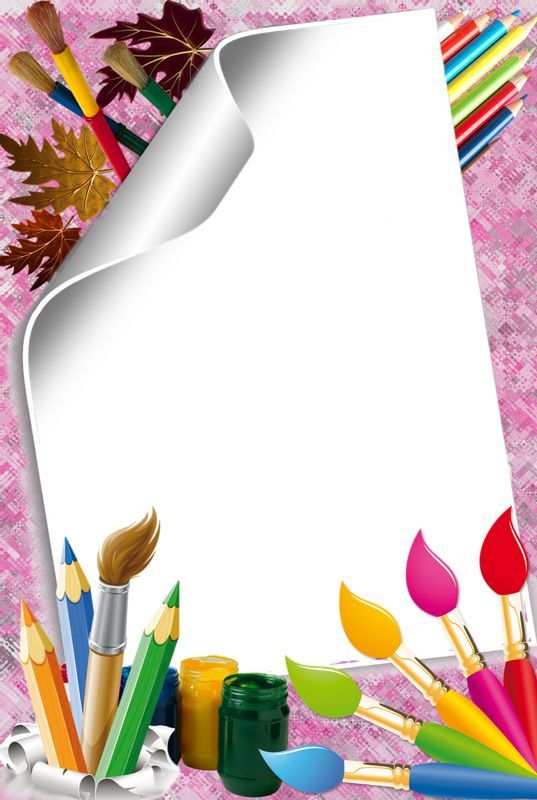 تربية مدنية تربية مدنية تربية مدنية تربية مدنية تربية مدنية تاريخ وجغرافيا تاريخ وجغرافيا تاريخ وجغرافيا تاريخ وجغرافيا تاريخ وجغرافيا المجمع20/20واجب../20كراس../20المشاركة.../20السلوك../20المجمع20/20واجب../20كراس../20المشاركة.../20السلوك../20الأسم واللقب 12345678910111213141516171819202122232425262728293031323334353637383940تربية مدنية تربية مدنية تربية مدنية تربية مدنية تربية مدنية تربية مدنية تاريخ وجغرافيا تاريخ وجغرافيا تاريخ وجغرافيا تاريخ وجغرافيا معدل ../20اختبار../20الفرض20التقويم معدل ../20معدل ../20اختبار../20اختبار../20الفرض20التقويم الأسم واللقب الأسم واللقب 12345678910111213141516171819202122232425262728293031323334353637383940